Healthy Start Child Care Health Consultation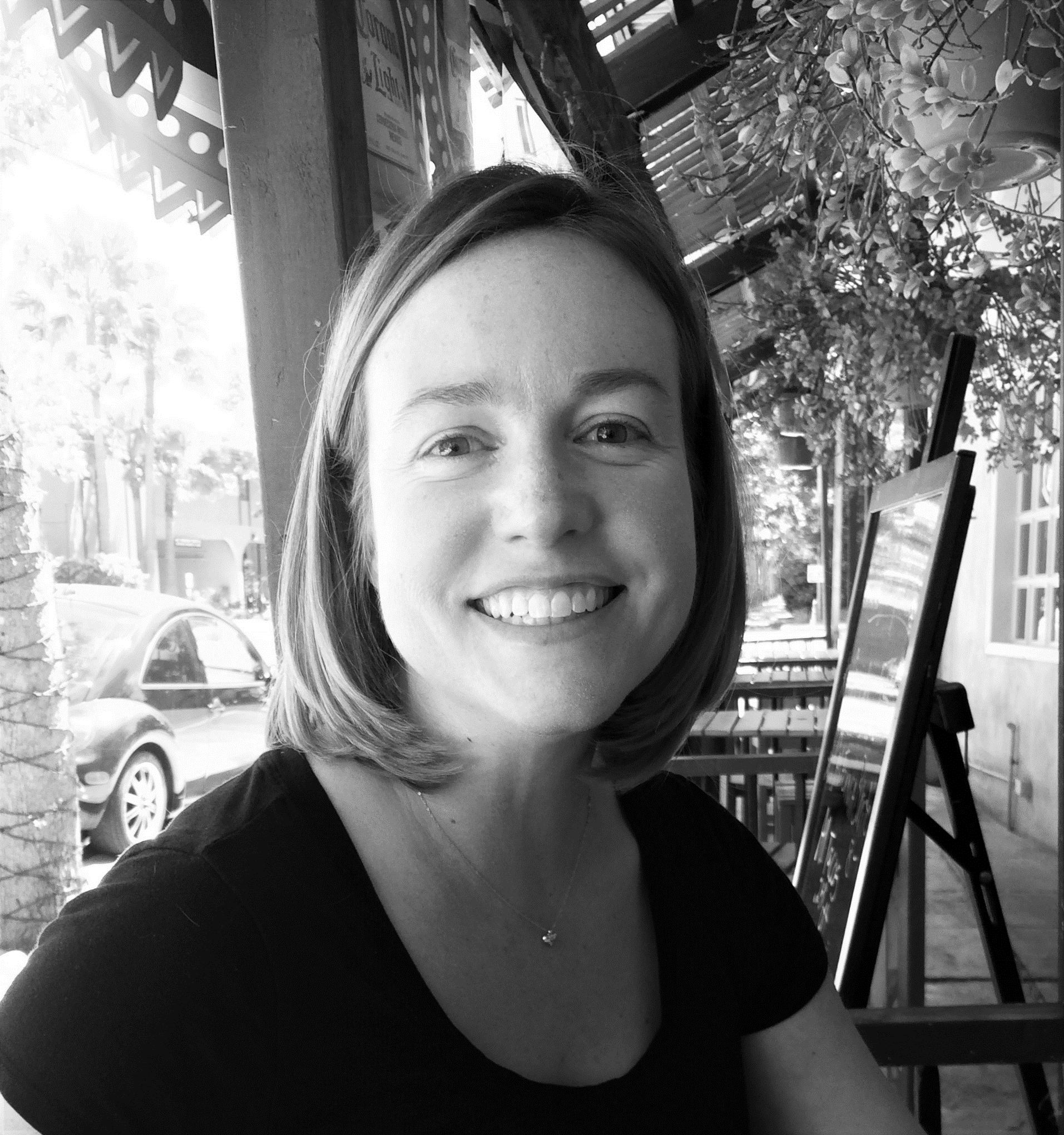 Kim Strenge, MPH, BSN, RNKim Strenge has extensive education and experience in early childhood education and child health.  She was the Child Health Promotion Nurse for Boulder County Public Health for over five years.  This work involved providing support and training to child care centers, child care health consultants, and early childhood professionals on topics including communicable disease, child care licensing rules and regulations, health and safety in the child care setting, and general child health promotion.  For over three years, Kim was the Teen Parent Program nurse for infants and toddlers at the Boulder Valley School District (BVSD) Teen Parent Program.  She was the child care health consultant for the BVSD Nursery Learning Center and worked extensively with the families participating in the program, as well as supporting the child care staff.  Kim also has experience as a school nurse consultant with St. Vrain Valley School District and is licensed as a special services provider through the Colorado Department of Education.  This experience provided a strong foundation in the requirements for consultation including, but not limited to, medication administration training and delegation, Standard Precautions, immunization requirements, communicable disease prevention and outbreak response, health care plan implementation and training, and preschool licensing rules and regulations.  Kim is a passionate advocate for child health and recognizes the unique and powerful influence of quality child care in a young person’s life.  